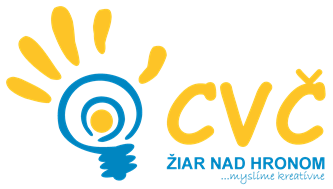 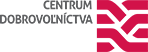 Kampaň Týždeň dobrovoľníctva 2017VyhodnotenieUž štvrtý rok sa Centrum voľného času v Žiari nad Hronom ako Infobod  o dobrovoľníctve aktívne zapojilo do organizácie kampane Týždeň dobrovoľníctva v okrese Žiar nad Hronom. Témou tohtoročnej kampane bolo: „Dobro došlo“ a naozaj dobro došlo aj do nášho okresu. Týždeň dobrovoľníctva sa v ZH začal 18.9.2017 anketou o dobrovoľníctve, na ktorej sa spolupracovalo s TV4 pod vedením Silvestra Šouca. V dňoch 19.9. – 21.9. 2017 na ZŠ M. R. Štefánika bola realizovaná aktivita s názvom revitalizácia školských priestorov, ktorej koordinátorkou bola Mgr. Danka Matúšková. V rámci danej aktivity sa pre deti vytvorili na chodbách školy rôzne farebné skákalky, škôlky a pod. Dňa 19.9.2017 sa pod koordináciou Mgr. Zuzany Miklíkovej zo Súkromnej strednej odbornej školy pedagogickej EBG realizovala aktivita „pomocná ruka“ havkáčom. Študenti za financie, ktoré vyzbierali počas zbierky nakúpili pre psíky jednak potravu (pamlsky, granuly, piškóty, surové mäso ap.) a jednak aj potrebnú drogériu. Súčasťou tejto dobrovoľníckej aktivity bolo aj venčenie psíkov v útulku. OZ ZaŽiar v spolupráci s Mestským mládežníckym parlamentom pod vedením Mgr. Dominiky Švecovej zabezpečil pre útulok kľúčenky s fotkami psíkov a logom OZ Strážni anjeli. CVČ v ZH zabezpečil odznačiky, taktiež s fotkami psíkov.Dňa 21.9.2017 žiaci zo ZŠ Dr. Janského navštívili Domov dôchodcov v ZH a s dôchodcami robili rôzne voľnočasové aktivity. Koordinátorkou dobrovoľníkov počas danej aktivity bola Mgr. Kamila Andoková. Dňa 21.9.2017 žiaci zo ZŠ Dr. Janského pod koordináciou Mgr. Marty Maruškovej si mohli spolu s dôchodcami vyskúšať napríklad tkanie na krosnách v rámci dielničiek v Klube dôchodcov v Lutile.Dňa 21.9.2017 sa do kampane zapojili aj študenti zo Súkromnej strednej odbornej školy technickej pod vedením Mgr. Ingrid Víglaskej. Počas popoludnia v DSS Doména dobrovoľníci pomáhali s rôznymi manuálnymi prácami, ktoré dané DSS uvítalo. Dobrovoľníci sa popasovali s balením kartónov, záhradnými prácami atď. Dňa 22.9.2017 si študenti zo Súkromnej strednej odbornej školy pedagogickej EBG v spolupráci so Slovenským Červeným krížom pripravili kultúrno-spoločenský program pre seniorov v žiarskom domove dôchodcov.V dňoch 21. – 22.9.2017 prebiehalo na ZŠ Jilemnického skrášľovanie priestorov školy, v rámci ktorého dobrovoľníci šmirgľovali a natierali dvere na triedach. Koordinátorkou dobrovoľníkov bola Mgr. Drahomíra Hanzlíková.   Vzhľadom na veľmi nepriaznivé počasie sa dve plánované aktivity – úprava židovského cintorína a vybudovanie nového sedenia pri pumptrackovej dráhe, museli presunúť na iný termín (dané aktivity sa zrealizujú dodatočne v priaznivom počasí). Do úpravy cintorína sa mali zapojiť študenti Gymnázia M. Rúfusa pod vedením Mgr. Zuzany Kohútovej. Do vybudovania sedenia pri pumptracku sa mali pustiť členovia skupiny bikerov – Absolute racing team.   Celkom sa nám do Týždňa dobrovoľníctva zapojilo 253 dobrovoľníkov (je potrebné zdôrazniť, že mnohí dobrovoľníci, ktorí sa zapojili do tohtoročného Týždňa dobrovoľníctva sa zapájajú do rôznych dobrovoľníckych aktivít celoročne). Tešíme sa, že aj tento rok sa nám podarilo urobiť mnohé nezištné gestá pre tých, ktorí to potrebovali.Na kampaň finančne/materiálne prispeli: odbor životného prostredia mesta Žiar nad Hronom, OZ ZaŽiar v spolupráci s Mestským mládežníckym parlamentom, Farby Laky Doubrava, Hermes s.r.o. Žiar nad Hronom. Za sponzorské dary úprimne ďakujeme. Taktiež úprimné poďakovanie vyjadrujeme každému, kto priložil ruku k dielu a odviedol tak kus skvelej dobrovoľníckej práce. 